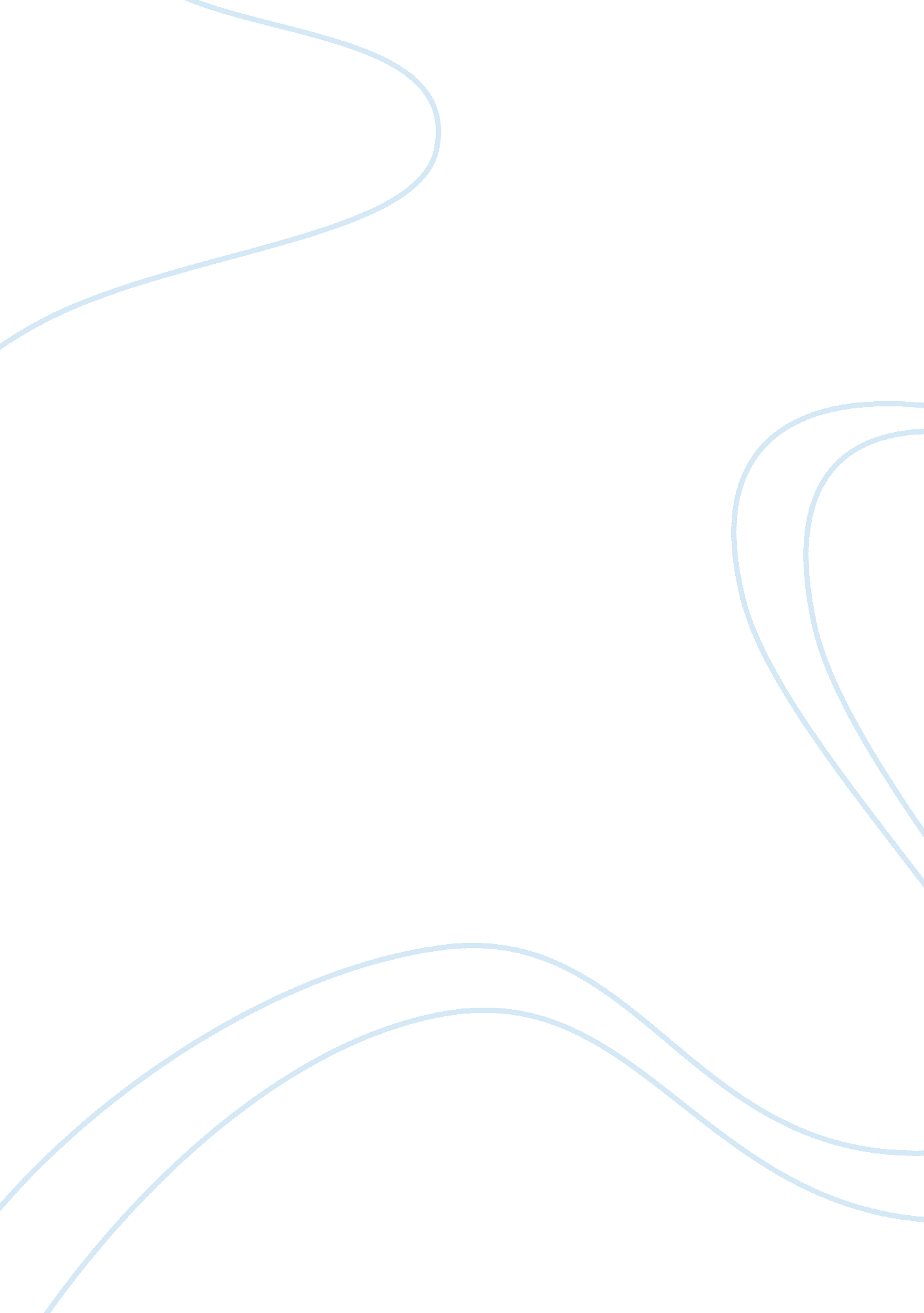 Development of ink painting in korea in twentieth centuryArt & Culture, Artists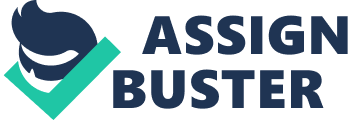 Development of ink painting in Korea in twentieth century Ink painting: The ink painting is also known as wash painting. Basically black ink is used for wash painting. 


Development in twentieth century: 



Born at the start of the twentieth century, Korea's modern painting early progress occurred all through chaotic era noticeable by Japanese colonial rule (1910-45), the changeover to self-governance and the Korean War (1950-1953). 


The period was regarded as ideological clash and the illogical cold war effort flanked by the South and the North Juvenile artists were thus engulfed within an extreme existential effort. 


During this time, the customary value system distorted, leading to a pursuit for new standards. Similarly, artists searched for new significance in their talent as they challenged to revolutionize creative attitudes and goals. 



Several artists turned to the worldwide art world and the non-traditional, conceptual forms of expression presently well-liked in European and American art after World War II. 




Several artists of the era felt that traditional painting forms were incapable to convene the demands of the latest era. This common sense that a transform was necessary presaged a new chapter in contemporary Korean painting. 



At that moment, Korean painting was composed of two common trends: the self-styled Oriental and Western styles (By the 1990s, these two trends have become less different because of synthesis). The fifty-year account of modern Korean painting is in fact the account of the inter-relationship among these two trends as artists have endeavoured to incorporate them into a modern Korean style. 

The initial movement in the direction of incorporation of these two trends came about during the Korean War. As artists fled to the rural area, their works began to prove a pensive approach. The movement began with self-styled Oriental method painters, such as Kim Ki-ch'ang. 


By traditional materials for instance paper, brushes and ink, Kim painted in a distinctive, semi-abstract style. In his paintings, Kim engaged outlines to sketch human figures with alienated planes as well as scenes from daily life. Kim's unique style and modernization is predominantly extraordinary in light of the fact that he was a custom painter of Oriental paintings. 

Many others artistes played vital role in the development of ink painting in Korea such as Kwon Yong-u, Yun Hyong-gun etc. 


Major 20th century Korean artists 

Park Su-geun 

Nam June Paik 




Images: 

Chung Hyung-min: Modern Korean 






Black Ink Painting 


Visual effect of ink painting 














Work cited: 





Nationmaster. com: www. nationmaster. com 


Zeninkpainting: http://www. zeninkpainting. com/ 


Chung Hyung-min: Modern Korean Ink Painting ; Hollym Intl (31 Aug 2006) 